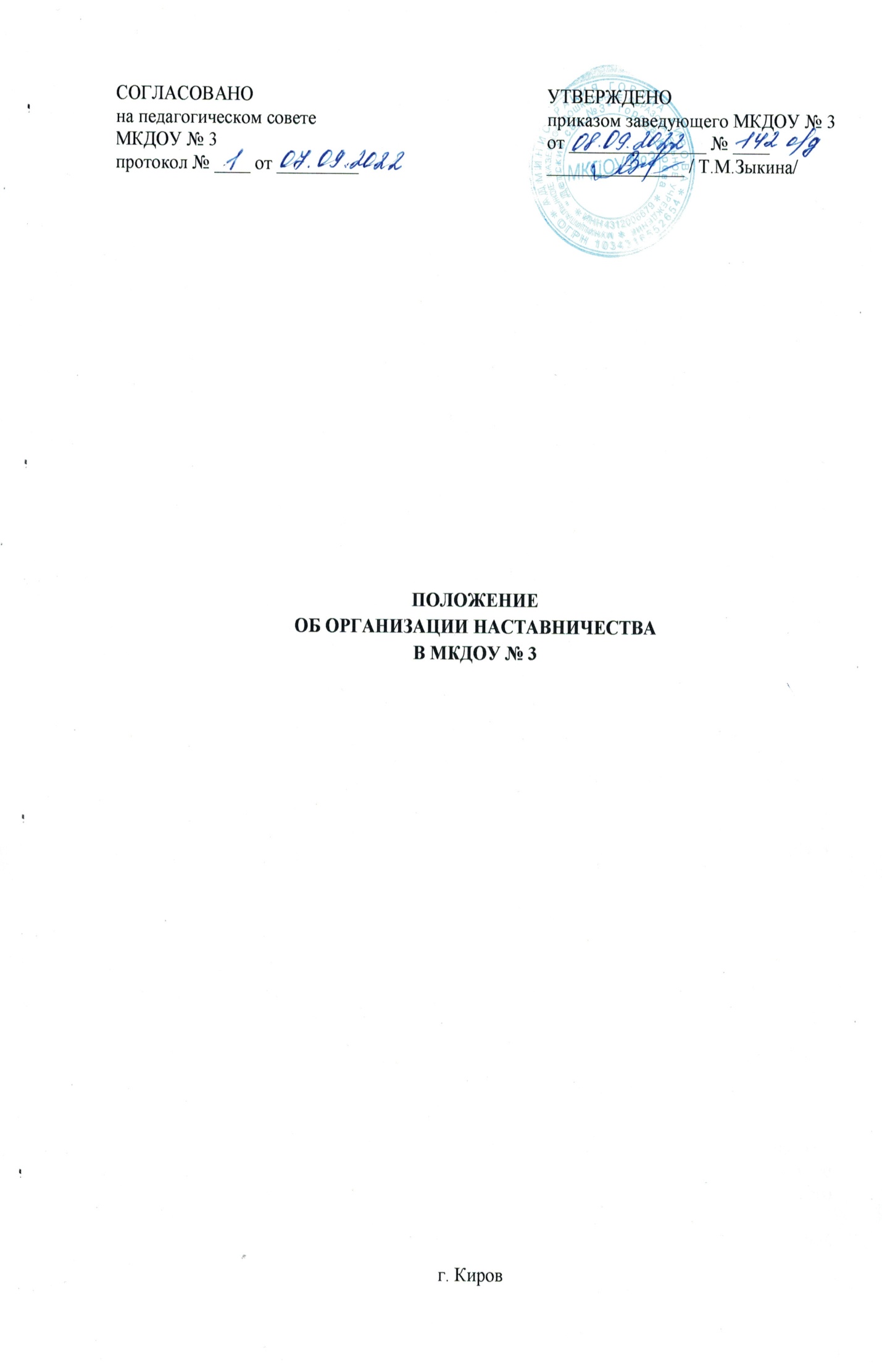 I. Общие положенияВ настоящем Положении определены цель, задачи и порядок организации работы по наставничеству в муниципальном казенном дошкольном образовательном учреждении «Детский сад №3» города Кирова (далее – МКДОУ №3).Наставничество:целенаправленная деятельность наиболее опытных педагогов по подготовке начинающих педагогических работников к самостоятельному выполнению служебных обязанностей;форма адаптации молодых специалистов к условиям труда в образовательной организации;разновидность индивидуальной работы с молодыми специалистами.Наставник – опытный педагог, обладающий высокими профессиональными и нравственными качествами, знаниями в области методики дошкольного воспитания, развития личности.Молодой специалист – начинающий педагог, овладевший знаниями основ педагогики по программе среднего или высшего  специального учебного заведения.Целью наставничества является оказание помощи педагогам, впервые принятым или назначенным на работу в их профессиональном становлении, приобретении профессиональных навыков выполнения должностных обязанностей, адаптации в коллективе, соблюдении служебной дисциплины, а также воспитание у них требовательности к себе и заинтересованности в результатах труда.1.4. Задачами наставничества являются:ускорение процесса формирования и развития профессиональных знаний, навыков, умений работника, в отношении которых осуществляется наставничество;оказание помощи в адаптации к условиям осуществления образовательной деятельности;обучение педагогов эффективным формам и методам работы, развитие их способности самостоятельно и качественно выполнять возложенные на них обязанности, повышать свой профессиональный уровень;развитие интереса к педагогической деятельности, их закрепление на работе в сфере образования в конкретной организации;формирование квалифицированного кадрового состава и его стабилизация.адаптация к корпоративной культуре, усвоение традиций и правил поведения в данном коллективеII. Организация наставничества2.1. Наставничество может устанавливаться для:Педагогов, впервые приступивших к профессиональной деятельности:- впервые принятыми на работу и не имеющими трудового стажа педагогической деятельности в учреждениях образования;- выпускниками очных средних или высших специальных учебных заведений;Педагогов, назначенных на должность в порядке должностного роста, если выполнение ими функциональных обязанностей требует новых профессиональных знаний и практических навыков.Педагогов, нуждающихся в дополнительной подготовке по определенной тематике.2.2. Наставничество устанавливается продолжительностью от трех месяцев до одного года в зависимости от уровня профессиональной подготовки нового работника, его индивидуальных способностей к накоплению и обновлению профессионального опыта.По рекомендации наставника и по согласованию со старшим воспитателем период продолжительности наставничества может быть увеличен или сокращен.2.3. Наставники подбираются из наиболее подготовленных педагогов, обладающих высокими профессиональными качествами, имеющих стабильные показатели в работе, способность и готовность делиться своим опытом, имеющих опыт воспитательной и методической работы, системное представление об организации работы в едином образовательном пространстве ДОУ, обладающих коммуникативными навыками и гибкостью в общении.2.4. Назначение наставника производится при обоюдном согласии предполагаемого наставника и молодого специалиста, за которым он будет закреплен.2.5. Назначение наставника оформляется приказом руководителя МКДОУ №3.2.6. Наставник осуществляет мероприятия наставнической деятельности в отношении одного или двух работников одновременно в зависимости от личных качеств и объема выполняемой в соответствии с должностными обязанностями работы.2.7. Замена наставника оформляется приказом руководителя в следующих случаях:при расторжении трудового договора, эффективного контракта с работником, являющимся наставником;при переводе наставника или нового работника на иную должность;по иным основаниям при наличии обстоятельств, препятствующих осуществлению процесса профессионального становления нового работника.2.8. Показателями оценки эффективности работы наставника является выполнение целей и задач молодым специалистом в период наставничества. 2.9. За успешную работу наставник отмечается стимулирующими выплатами согласно критериям, установленным Положением об оплате труда работников МКДОУ №3.III. Обязанности и права наставника3.1. Наставник обязан:знать требования законодательства и иных нормативных правовых актов Российской Федерации, ведомственных нормативных правовых актов, регламентирующих деятельность лица, в отношении которого осуществляется наставничество;разрабатывать совместно с молодым специалистом план профессионального становления с учетом уровня его интеллектуального развития, педагогической, методической и профессиональной подготовки;оказывать методическую и практическую помощь в приобретении навыков для выполнения должностных обязанностей, осуществлять постоянный контроль за деятельностью работника, своевременно выявлять допущенные ошибки и недостатки в работе и совместно принимать меры к их устранению;всесторонне изучать нравственные  и деловые качества молодого специалиста, его отношение к организации детской деятельности, детям и их родителям, коллективу ДОУ;личным примером развивать положительные качества работника, корректировать его поведение на работе, привлекать к участию в общественной жизни коллектива;участвовать в обсуждении вопросов, связанных с педагогической и общественной деятельностью молодого специалиста, вносить предложения о его поощрении или применении мер воспитательного и дисциплинарного воздействия.подводить итоги профессиональной адаптации молодого специалиста, составлять отчет с предложениями по дальнейшей работе молодого специалиста3.2. Наставник имеет право:с согласия старшего воспитателя подключать для дополнительного обучения молодого специалиста других сотрудников детского сада;запрашивать рабочие отчеты у молодого специалиста, как в устной, так и в письменной форме.IV. Обязанности и права педагога, в отношении которогоосуществляется наставничество4.1. Педагог, в отношении которого осуществляется наставничество, обязан:изучать требования законодательства и иных нормативных правовых актов Российской Федерации, ведомственных нормативных правовых актов, регламентирующих служебную деятельность, особенности деятельности детского сада и функциональные обязанности по занимаемой должности;выполнять план профессионального становления в установленные сроки; постоянно работать над повышением профессионального мастерства, овладевать практическими навыками по занимаемой должности;совершенствовать свой профессиональный и культурный уровень;периодически отчитываться о своей работе перед наставником и старшим воспитателем.4.2. Педагог, в отношении которого осуществляется наставничество, имеет право:вносить на рассмотрение администрации детского сада предложения по совершенствованию работы, связанной с наставничеством; защищать профессиональную честь и достоинство;знакомиться с жалобами и другими документами, содержащими оценку его работы, давать по ним объяснения;посещать внешние организации по вопросам, связанным с педагогической деятельностью;повышать квалификацию удобным для себя способом.V. Руководство по вопросам организации наставничества5.1. Организация работы наставников и контроль их деятельности возлагается на старшего воспитателя.5.2. Старший воспитатель обязан:создать необходимые условия для совместной работы молодого специалиста с закрепленным за ним наставником; организовать обучение наставников передовым формам и методам индивидуальной работы, оказывать им методическую и практическую помощь в составлении планов работы с молодыми специалистами;изучить, обобщить и распространить положительный опыт организации наставничества в образовательном учреждении;